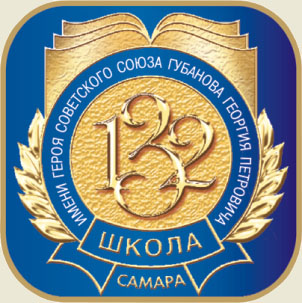 Муниципальное бюджетное общеобразовательное учреждение «Школа №132 с углубленным изучением отдельных предметов имени Героя Советского Союза Губанова Г.П.» городского округа СамараУрок географии в 6 классе «Топографический план и топографическая карта».Подготовила учительгеографииДенисов а Т.Ю.Самара  2017Урок № 9  Топографический план и топографическая карта. Ход урока:Организационный момент (2-3 мин)Изучение нового материала (35 мин)Здравствуйте уважаемые гости!Здравствуйте, ребята! Я рада вас видеть и очень хочу начать работу с вами! Хорошего вам настроения , удачи и новых открытий!           Мы продолжаем изучение  темы «Изображение земной поверхности», и на сегодняшнем уроке  проверим прочность наших знаний и умений применять их на практике.   Практические задания вы будете выполнять на карточках заданий и контроля.СЛАЙД 1        С древнейших времен сова — символ мудрости и знаний, проницательности и просвещения.   И сегодня на уроке с нами будут наши помощницы. Постановка проблемной ситуации- Начертите план пришкольного участка  в тетради. (испытывают затруднения)- Почему вы не можете начертить план ? ( Пришкольный участок большой, а тетрадь маленькая)- Что нужно сделать, чтобы выполнить задание?(уменьшить участок или увеличить тетрадь).СЛАЙД 2- Давайте вспомним, что такое топографический план? СЛАЙД 3Топографический план -  уменьшенное изображение поверхности Земли, данное в масштабе при помощи условных знаков. СЛАЙД 4  (изображение топографического плана и топографической карты)- Чем отличаются эти два изображения? (испытывают затруднения)       Действительно трудно сейчас  ответить на мой вопрос.  Что мы видим?  На топографическом плане  местность изображена подробно и точно.  Показаны населённые пункты, дороги, леса и другие объекты. На основе  топографических планов составляются карты более мелкого масштаба.СЛАЙД 5Итак, тема сегодняшнего урока «Топографический план и топографическая карта».  Через неё  учащиеся приходят к выводу о цели и задачах урока.Цель урока: - познакомиться и научиться пользоваться масштабом и условными знаками.- научится читать карту и использовать масштаб для определения расстояний.СЛАЙД 6.       Прежде чем перейти к новой теме давайте вспомним, что мы изучили на прошлом уроке.- Какие вы знаете виды изображения местности?                  Рисунок (или картина), аэрофотоснимок, снимок из космоса, топографический план.Откройте учебник форзац 1. Какой вид даёт наиболее полную и точную информацию об окрестностях музея - заповедника ?              Если сравнить эти три изображения, то наиболее точную и полную информацию даёт топографический план, потому что по нему можно представить местность со всеми деталями.-  Можно ли говорить  о " бесполезности" двух других  изображений?                Нет. Н картине показана красота средней полосы России, природа которую так любил художник и передал нам соё отношение картине.  Аэрофотоснимок уточняет содержание карты  и демонстрирует реальное изображение местности.СЛАЙД 7.Перед нами два изображения земной поверхности. Давайте их сравним.          Мы видим два изображения- аэрофотоснимок и топографический план.  Аэрофотоснимок даёт подробное изображение всех деталей местности. Но географические объекты имеют непривычный для нас вид. Топографические карты составляются  на основе аэрофотоснимков.СЛАЙД 8,9,10- Что можно увидеть  на берегах реки Нара проплывая по её течению?                На правом берегу  можно увидеть обрыв, луг, ручей начинающийся в болоте и впадающий в реку Нара. Если плыть дальше можно заметить линию электропередач. На правом более крутом и высоком  берегу видны здания, огороды, сады. На левом берегу мы видим заросли кустарника.СЛАЙД 11.Похвалить ребёнка за работу. Молодец, блестяще справился(справилась). Прими наши восхищения.СЛАЙД 12. - Достаточно ли нам знать условные знаки, чтобы хорошо ориентироваться в топографических планах? Что нам ещё  нужно знать и помнить?Нужно знать стороны горизонта. Сколько всего сторон горизонта?   Кто назовёт эти стороны.Н планах и картах изображают территорию в уменьшенном виде. Чтобы показать размер  уменьшения используют масштаб. Из курсов окружающего мира и математики вам известно такое понятие , как масштаб.Сейчас мы продолжи нашу работу по изучению темы в группах и парах. Правила работы в команде.1. Работаем вместе, чтобы достичь общей цели.2. Работаем в группах, которые между собой абсолютно не отличаются.3.Стараемся, чтобы все члены группы достигли успеха.4.Мы здесь для того, чтобы взаимно помогать друг другу.5. Чтобы чему-то научиться, мы должны сотрудничать.6. Если возникает какой-то вопрос разберёмся в нём. Ребята ! Возьмите в руки Приложение 1.На  выполнение этих заданий  у вас 3мин. Затем мы вместе обсуждаем результаты (10мин.) Для выполнения заданий вы используете учебник п.9, стр.50  Работаем в парах!СЛАЙД 13Задание 1. Работа с определениями по тексту учебника (§ 9, стр.50) 1.Что такое масштаб? Для чего он нужен?  (СЛАЙД 13) Масштаб – величина показывающая во сколько раз расстояние на плане меньше, чем на местности.- Ни один географический объект невозможно  изобразить на топографическом плане в натуральную величину.   Чтобы план местности был точным , необходимо все детали уменьшать в одинаковое число раз , т.е. делать  изображение в масштабе.СЛАЙД 14 Задание 2. На какие группы делятся карты по масштабу? (СЛАЙД 14).крупномасштабные, среднемасштабные, мелкомасштабные.             Рассматриваем рис. 24 на стр. 51. - Как изменяется изображение земной поверхности в зависимости от масштаба?- Какой можно сделать из этого вывод?СЛАЙД 15,16Задание 3. В чем отличие топографической карты от топографического плана?  Возвращаемся к чётвёртому  слайду.СЛАЙД 17Задание 4. Какие способы записи масштаба бывают?  (Виды масштаба:  численный, именованный, линейный)Чем меньше знаменатель численного масштаба, тем крупнее масштаб. Планы составляют в крупных масштабах, а карты — в мелких. В картах учитывается «шарообразность» земли, а в планах — нет. Из-за этого планы не должны составляться для территорий площадью свыше 400 км² (то есть участков земли крупнее 20×20 км).(рис. 25, стр. 52). - С помощью какого масштаба мы можем произвести более точные измерения расстояния? (ответ в учебнике стр. 54) Про линейный масштаб.СЛАЙД Ы 18-22Как перевести значение одного вида масштаба в другой? (правила перевода, формулируем вместе с учащимися) Как перевести численный масштаб в именованный Записать в 1см – . Поскольку в 1 метре 100 сантиметров, то нужно убрать два нуля. Поскольку в 1 километре 1000 метров, то нужно убрать еще три нуля (если можно). Оставшееся число записать после тире, указать метры или километры. Как перевести именованный масштаб в численный Записать 1:  и величину масштаба (число после :) Если именованный масштаб дан в метрах, то поскольку 1 метре 100 сантиметров, нужно добавить два нуля. Если именованный масштаб дан в километрах, то поскольку в 1 километре 1000 метров, нужно добавить еще три нуля. СЛАЙД 23Ребята ! Возьмите в руки Приложение 2. Путешествие в Масштабию.На  выполнение этих заданий  у вас 4мин. Затем мы вместе обсуждаем результаты (3мин.)   сверяем с эталоном выполнения работы. Работаем в парах!СЛАЙД 24Физкультминутка  (1мин.) Голова чтоб не болела, 
Ей вращаем вправо-влево. 
А теперь плечами крутим — 
И для них разминка будет. 
Тянем наши ручки к небу, 
В стороны разводим. 
Повороты вправо-влево, 
Плавно производим. 
Потянули плечи, спинки. 
А теперь конец разминке. 
Хоть приятно разминаться, 
Вновь пора нам заниматься. Условные знаки (15 мин)           Музыканты из разных стран понимают друг друга и используют свой особый язык – нотную грамоту. Для математиков таким языком общения стали цифры и символы. Химики применяют в своей науке язык символов химических элементов и формул веществ. Для танцоров существует язык жестов и движений.         Мы знаем, что языком, которым владеют географы всех стран, является язык знаков. Знаки и обозначения на карте поймет без труда и ученый, и геолог, и полярник любого государства. Для того, чтобы научиться читать карту надо знать ее азбуку. А что будет являться «азбукой» карты? – условные знаки! СЛАЙД 25Ребята ! Возьмите в руки Приложение 3 Условные знаки.На  выполнение этих заданий  у вас 4мин. Затем мы вместе обсуждаем результаты (3мин.)   сверяем с эталоном выполнения работы. Работаем в группах!СЛАЙД 26Эталон выполнения работы- Кто справился полностью с заданием? - У кого были затруднения? - В чем причина?Без знания условных знаков нельзя понять изображения местности на плане, как без знания букв нельзя прочитать книгу! Но если в русском языке 33 буквы, то топографических знаков более 150!Требования к условным знакам: 	1) простота;   2) непохожесть друг на друга;	 3) знаки напоминают сами предметы.Работа с условными   знаками.Работа с учебником (стр. 55, форзац учебника) и картой в атласе (5 мин).СЛАЙД 27- На какие группы делятся условные знаки? (Промышленные, сельскохозяйственные и социально-культурные объекты, растительный покров и т.д.) - Как различаются условные знаки по внешним признакам? (Конфигурация, цвет, геометрические свойства и т.д.)СЛАЙДЫ 28,29- Что называют азбукой карты? (легенда) Легенда  помогает читать топографические карты и планы, то есть понимать их содержание.СЛАЙД 30- Как делятся условные знаки по геометрическим свойствам и назначению? (масштабные, внемасштабные, пояснительные) .Задание на закрепление знаний (5 мин)Слайд 31Распределите условные знаки (рис. 28 стр. 55) по группам.Самооценка по шаблону .Рефлексия. (2 мин.)СЛАЙД 32ЛЕСТНИЦА УСПЕХА (раздается каждому ученику)Нарисуйте себя на той ступеньке, на которой вы усвоили сегодняшнюю тему3 – «Я умею читать карту, пользоваться масштабом, определять расстояния по плану»2 – «Я понимаю карту, знаю где найти обозначения условных знаков, умею пользоваться масштабом, но не умею определять расстояния по плану»1 – «Знаю, где найти условные обозначения на карте, но не могу читать карту, не понял как пользоваться масштабом»0 – «Я не понял, как читать карту и пользоваться масштабом. Тема для меня была трудной»Домашнее задание. (2 мин)СЛАЙД 34§ 9     Творческое задание:  составить рассказ с использованием условных знаков Ребята!  СПАСИБО ЗА РАБОТУ!Приложение 1Задание 1. Работа с текстом учебника (§ 9, стр.50-52) Что такое масштаб? Для чего он нужен?____________________________________________________________________________Задание 2. Работа с текстом учебника (§ 9, стр.50-52) На какие группы делятся карты по масштабу? ____________________________________________________________________________Задание 3. Работа с текстом учебника (§ 9, стр.50-52) В чем отличие топографической карты от топографического плана? ________________________________________________________________________Задание 4. Работа с текстом учебника (§ 9, стр.50-52) Какие способы записи масштаба бывают?_______________________________________________________________________Приложение 2Путешествие в страну Масштабию.1 этапПеревести именованный масштаб в численный:В 1 см – 10 км                                                     в 1 см – 200 м2 этапПеревести численный масштаб в именованный:1 : 750 000                                                           1 : 100 0003 этапУчащиеся прошли на север 2000 м. Начертите маршрут движения с помощью масштаба в 1 см – 1 км.4 этапКакой масштаб крупнее: 1 : 700 000  или  1 : 200 000Приложение 3Задание для работы с условными знаками.Замени выделенные слова условными обозначениями.«Недавно мы  поселились в домике лесника.  Его избушка стоит левее проселочной дороги, которая пересекает березовый лес. На опушке леса проселочная дорога переходит в полевую. По обе стороны которой раскинулись заросли кустарника, за ними - фруктовый сад и наша школа. Все лето мы купались в озере, недалеко от него очень красивая деревянная церковь, а рядом – колодец с прохладной, вкусной водой. В лесу множество интересных тропинок, красивые луга! Приехать к нам ты можешь по железной дороге.»Поле для заполнения условными знаками.123456789101112